Application overviewDownload and run the executable le, then sign in. The application has four main areas: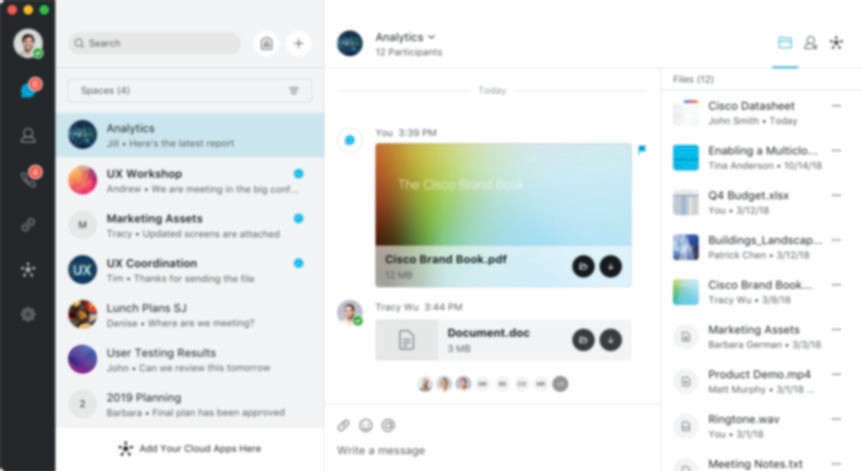 Side menuList area, showing conversation listDetail areaActivity columnThe list areaDisplays the list of messages/contacts/calls (whatever you chose from side menu):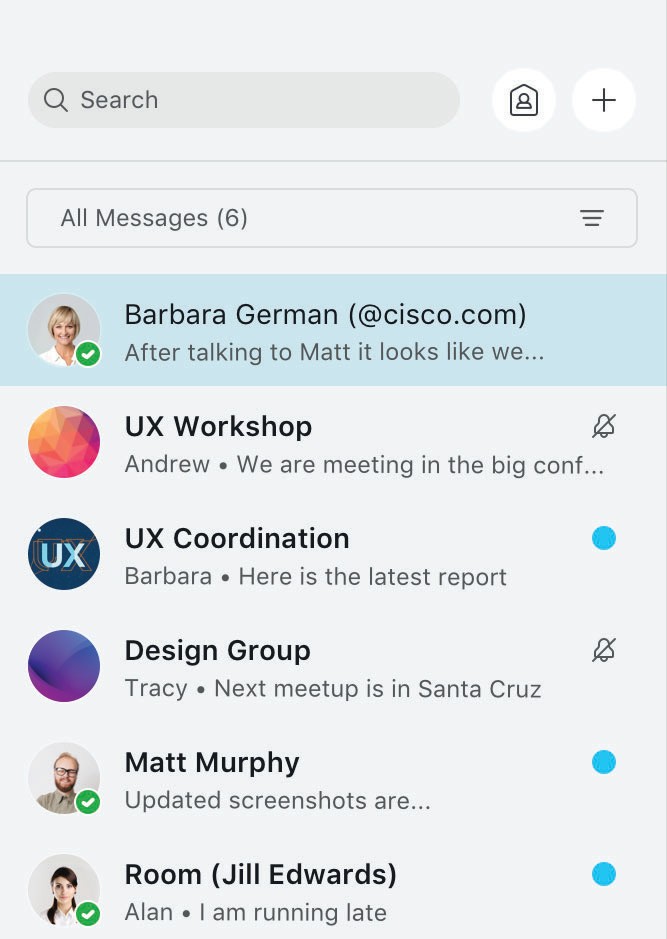 Controls area  for  adding new items, searching through items, or ltering itemsThe selected item opens in the detail columnList area shows the whole list, search results, or ltered listIcons and overlays that show item status, eg. muted notications, unread messagesThe side menu Navigate between menu options here:Messages (selected mode) (6 unread)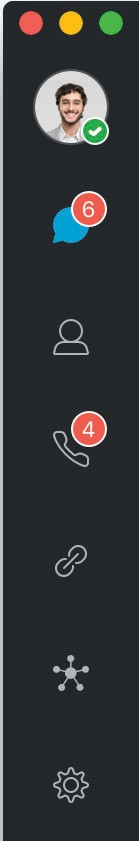 ContactsCalls (4 notications)Web linksHub integrations Application settingsThe detail areaDisplays the contents and controls of the selected item: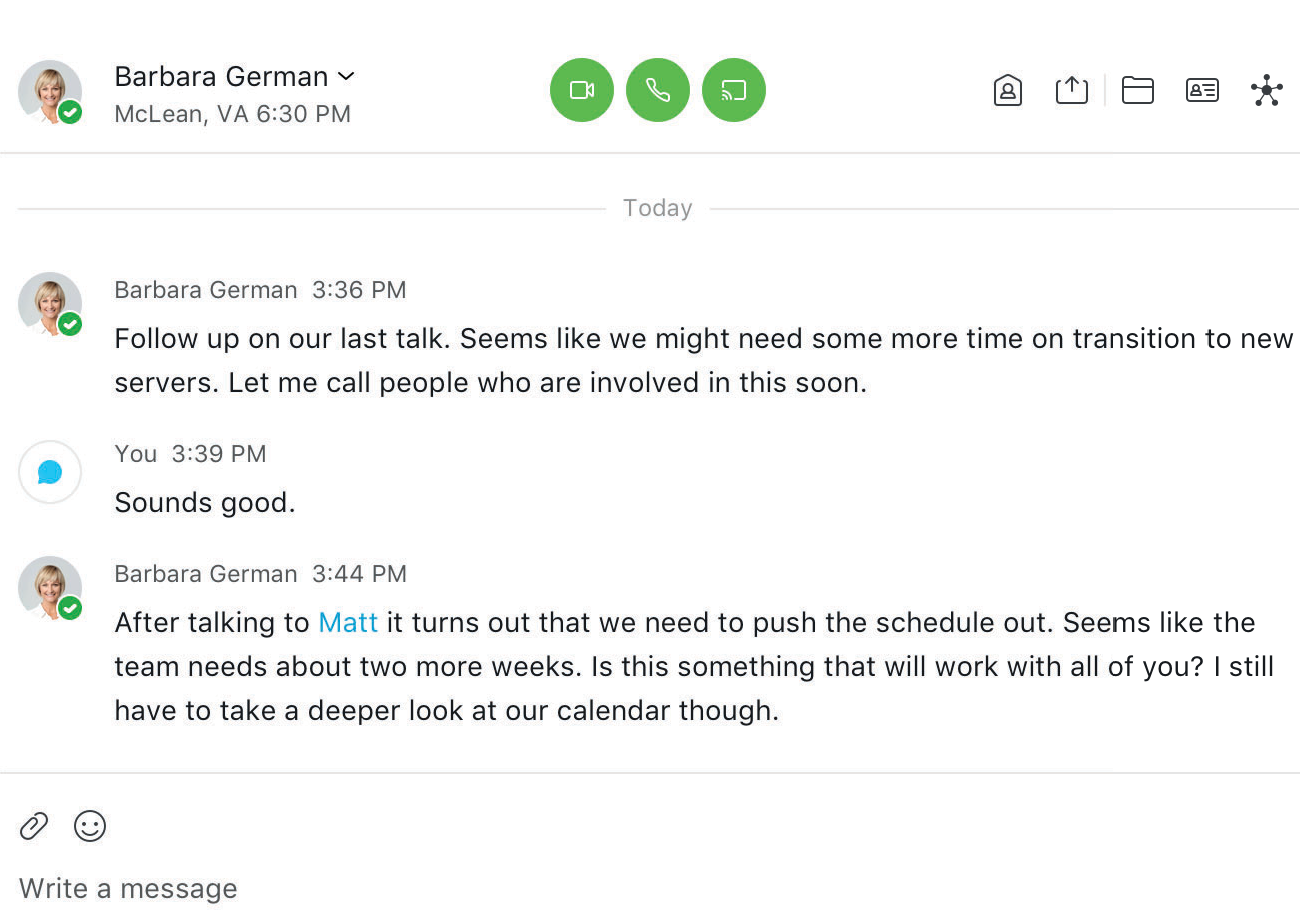 Active conversation with Barbara GermanHover avatar to see  contact cardDetails depend on side menu option, eg. for chat it is message historyWrite messageCommunication optionsClick your avatar to see your prole, change yourpresence, or sign  out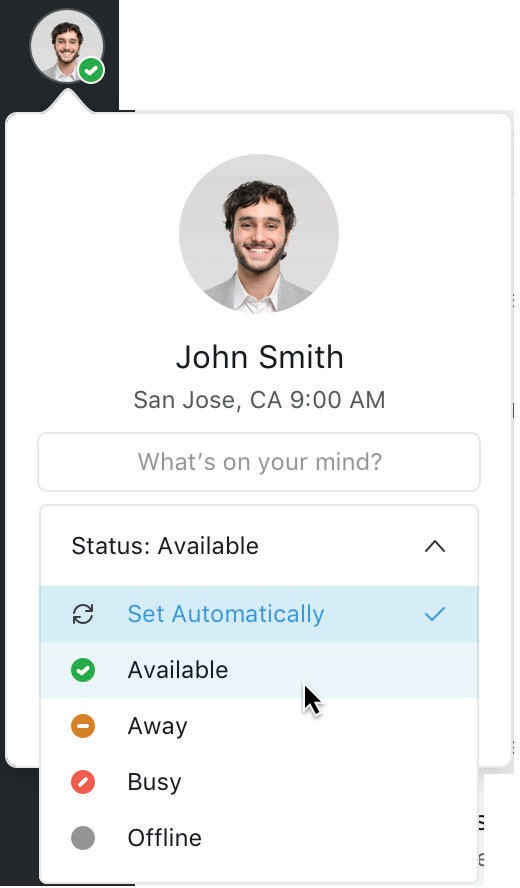 Related activityContactsSelect the Contacts icon on the side menu to manage your contacts:CallsSelect the Calls icon on the side menu to make calls, check call history, and manage voicemail: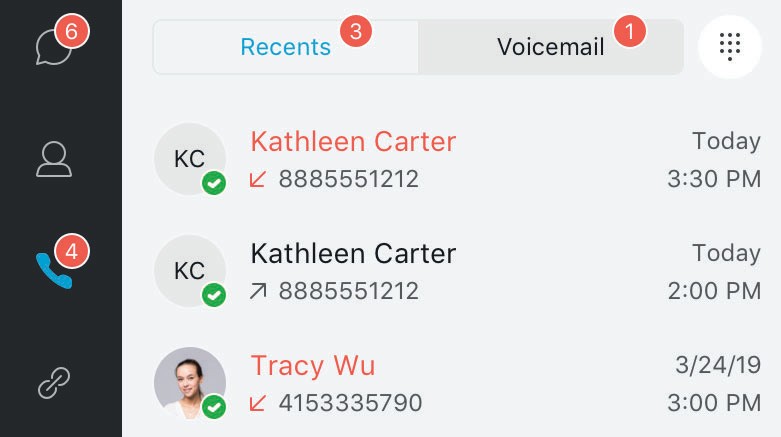 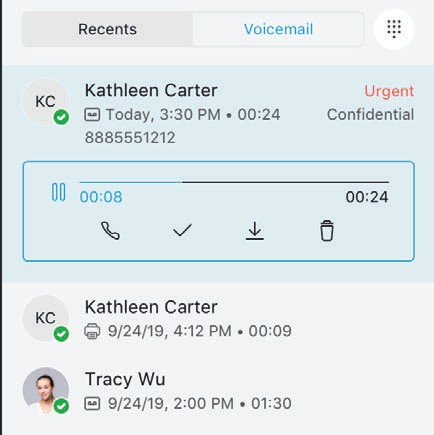 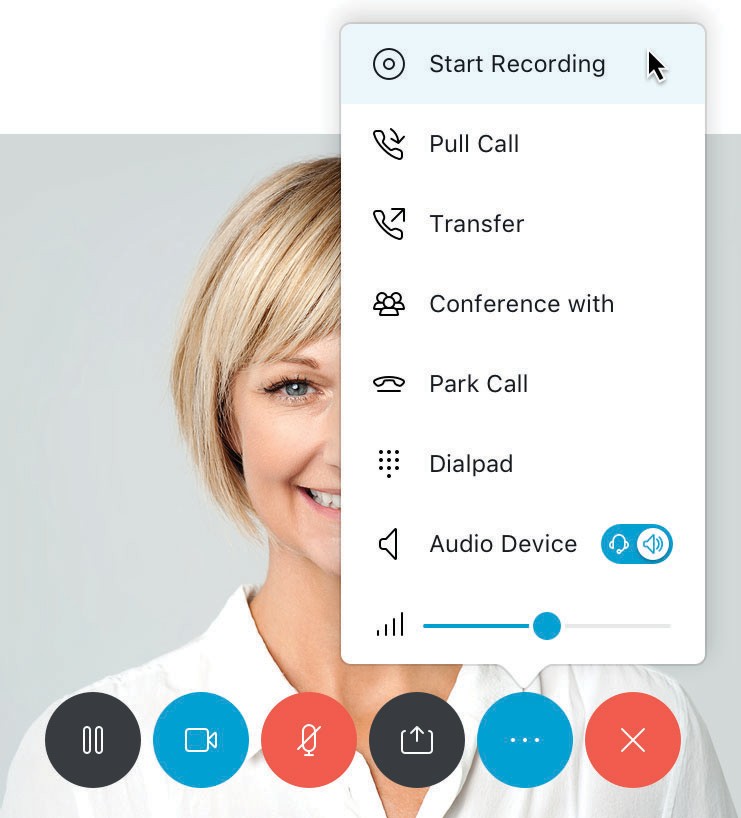 Search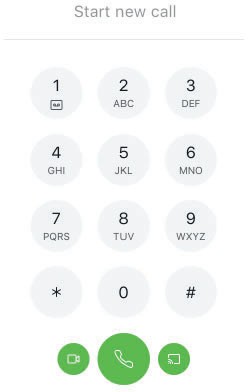 AddOpen DialpadContacts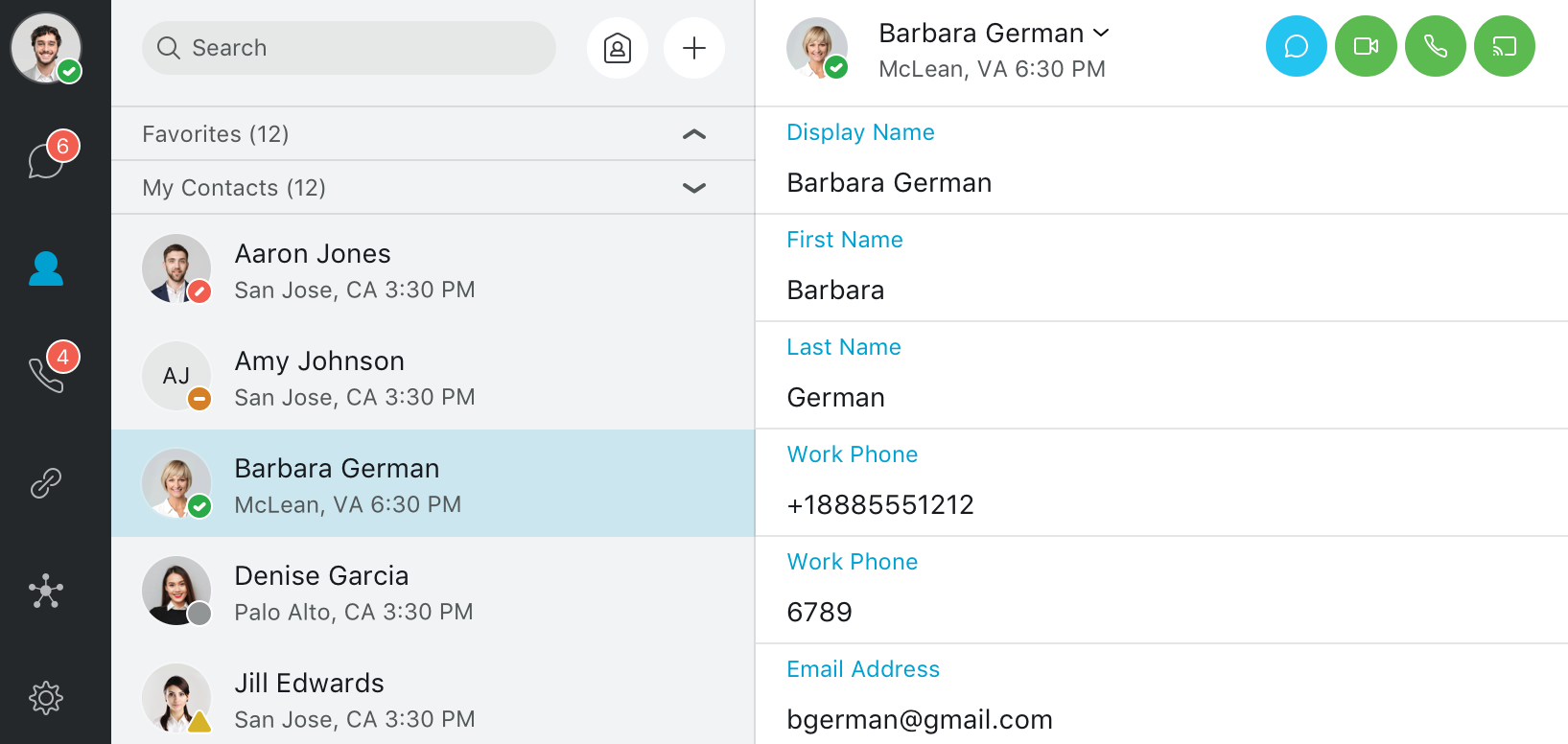 Contact listSelected contactContact detailsPresence overlays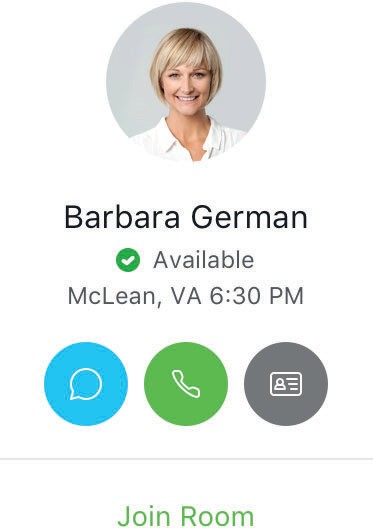 Contact card on hoverStart communicating from contact cardor from contact details header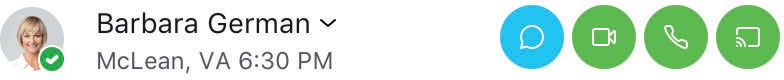 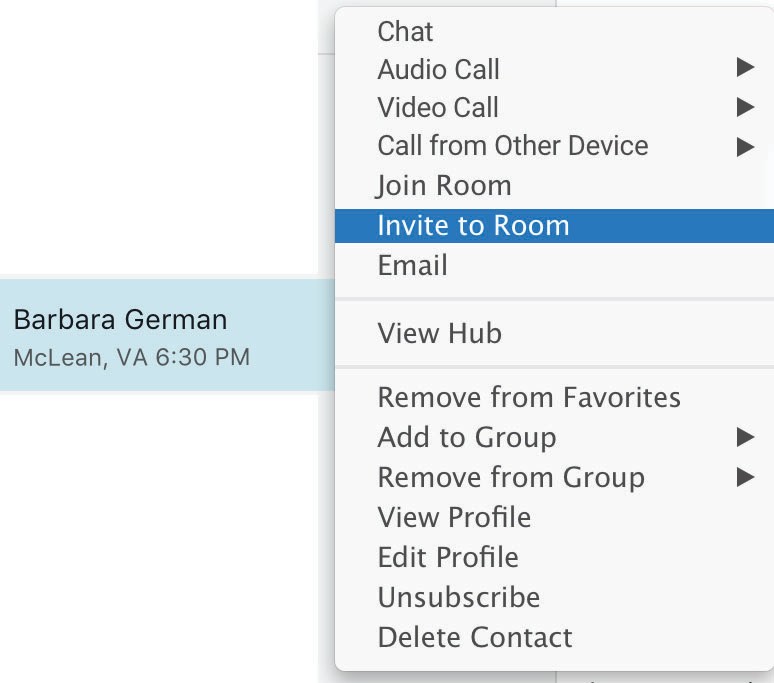 Shortcut menu to manage selected contactCalls History Call stateOpen voicemails Voicemail list Voicemail controlsIn-call controlsVideo callMute/ unmuteCamera on/oHold/ resumeShare‘More’ menu‘More’ End callMeetings	Messaging and Spaces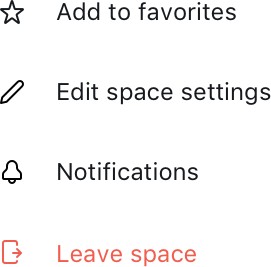 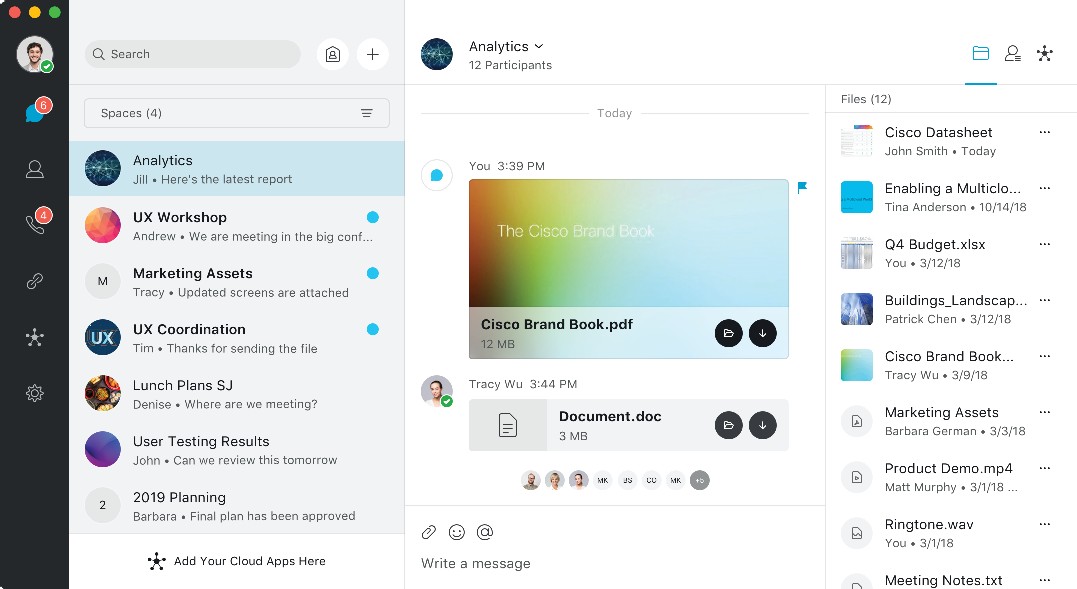 Select the MyRoom icon to start a meeting in your room:	Select the Chat icon to seeChange your interaction withMyRoomStatusParticipants video In-call controls SelfviewMyRoom controlsShareMeeting info (selected)HubMyRoom controlsFull-screen video Pop out video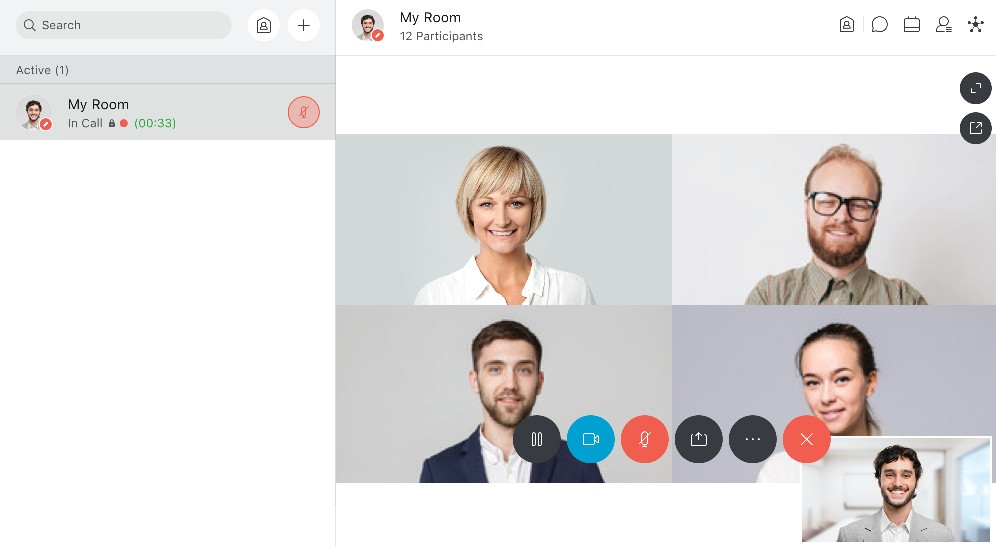 Participants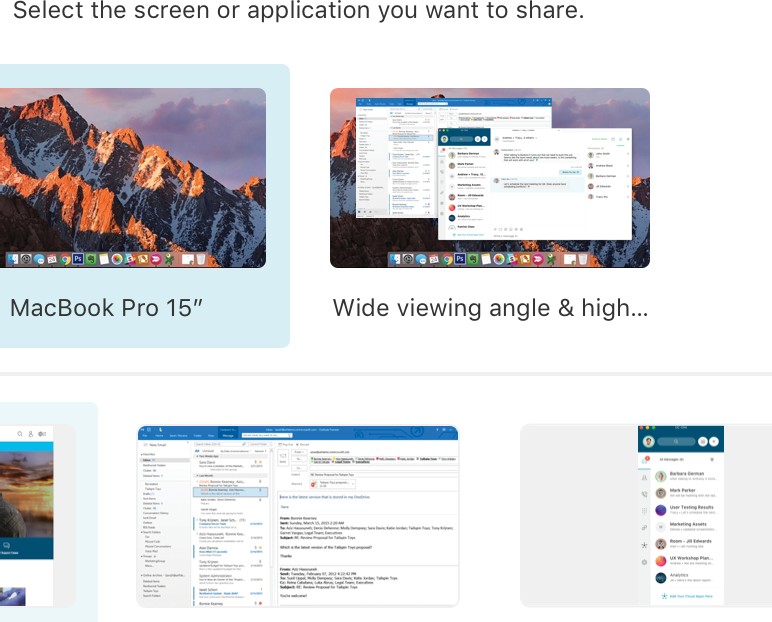 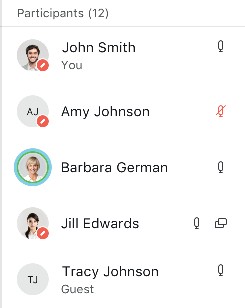 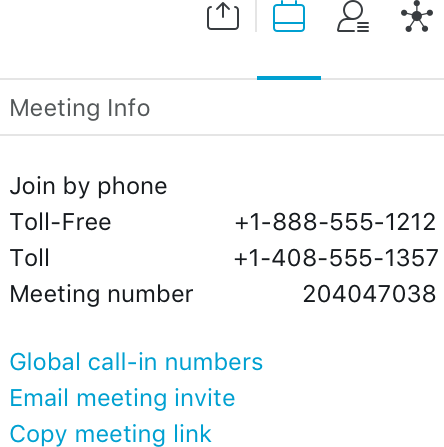 MutedSpeaking Sharing1:1 messages and group conversations in spaces:ChatConversation list Active conversation Related information Write messageMessage controlsInsert emoji Post a leType your messageRelated activity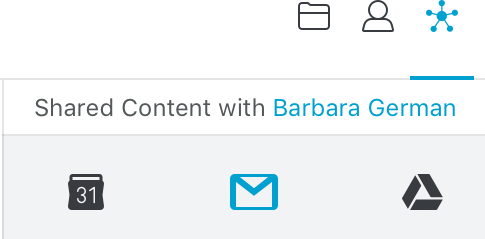 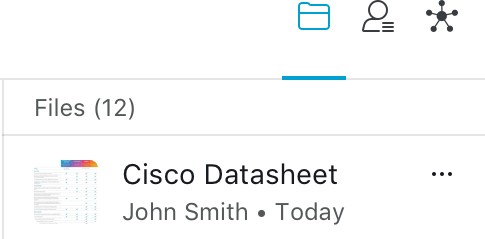 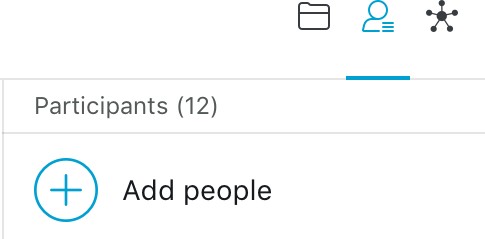 this spaceFlag any or delete your own messagesUse @Name or @All to mention people in the space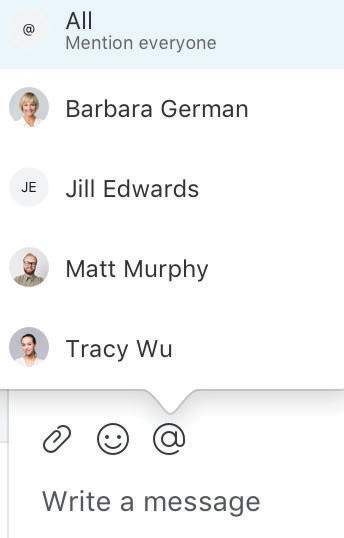 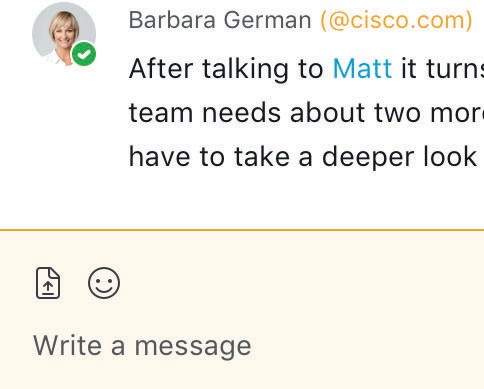 External participants in conversationSharing controls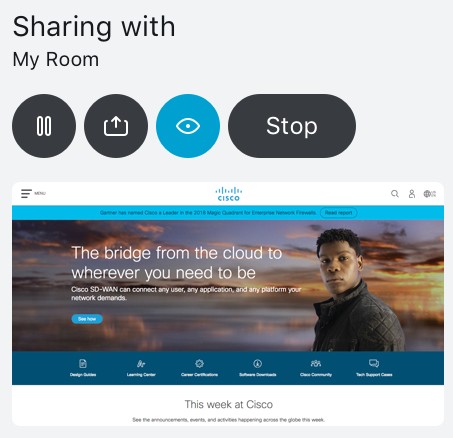 Files  in this space	People  in this space	Hub data in this space